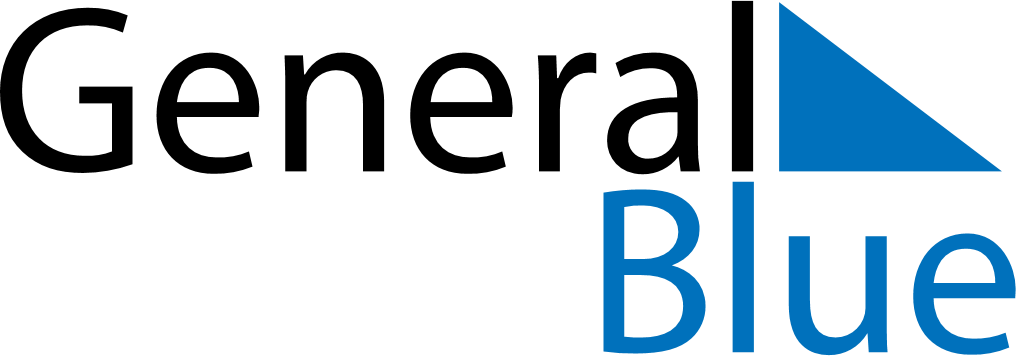 May 2024May 2024May 2024May 2024May 2024May 2024Wolow, Lower Silesia, PolandWolow, Lower Silesia, PolandWolow, Lower Silesia, PolandWolow, Lower Silesia, PolandWolow, Lower Silesia, PolandWolow, Lower Silesia, PolandSunday Monday Tuesday Wednesday Thursday Friday Saturday 1 2 3 4 Sunrise: 5:25 AM Sunset: 8:15 PM Daylight: 14 hours and 50 minutes. Sunrise: 5:23 AM Sunset: 8:17 PM Daylight: 14 hours and 53 minutes. Sunrise: 5:21 AM Sunset: 8:18 PM Daylight: 14 hours and 57 minutes. Sunrise: 5:19 AM Sunset: 8:20 PM Daylight: 15 hours and 0 minutes. 5 6 7 8 9 10 11 Sunrise: 5:18 AM Sunset: 8:22 PM Daylight: 15 hours and 3 minutes. Sunrise: 5:16 AM Sunset: 8:23 PM Daylight: 15 hours and 7 minutes. Sunrise: 5:14 AM Sunset: 8:25 PM Daylight: 15 hours and 10 minutes. Sunrise: 5:12 AM Sunset: 8:26 PM Daylight: 15 hours and 13 minutes. Sunrise: 5:11 AM Sunset: 8:28 PM Daylight: 15 hours and 17 minutes. Sunrise: 5:09 AM Sunset: 8:29 PM Daylight: 15 hours and 20 minutes. Sunrise: 5:08 AM Sunset: 8:31 PM Daylight: 15 hours and 23 minutes. 12 13 14 15 16 17 18 Sunrise: 5:06 AM Sunset: 8:33 PM Daylight: 15 hours and 26 minutes. Sunrise: 5:04 AM Sunset: 8:34 PM Daylight: 15 hours and 29 minutes. Sunrise: 5:03 AM Sunset: 8:36 PM Daylight: 15 hours and 32 minutes. Sunrise: 5:01 AM Sunset: 8:37 PM Daylight: 15 hours and 35 minutes. Sunrise: 5:00 AM Sunset: 8:39 PM Daylight: 15 hours and 38 minutes. Sunrise: 4:59 AM Sunset: 8:40 PM Daylight: 15 hours and 41 minutes. Sunrise: 4:57 AM Sunset: 8:42 PM Daylight: 15 hours and 44 minutes. 19 20 21 22 23 24 25 Sunrise: 4:56 AM Sunset: 8:43 PM Daylight: 15 hours and 47 minutes. Sunrise: 4:55 AM Sunset: 8:44 PM Daylight: 15 hours and 49 minutes. Sunrise: 4:53 AM Sunset: 8:46 PM Daylight: 15 hours and 52 minutes. Sunrise: 4:52 AM Sunset: 8:47 PM Daylight: 15 hours and 55 minutes. Sunrise: 4:51 AM Sunset: 8:48 PM Daylight: 15 hours and 57 minutes. Sunrise: 4:50 AM Sunset: 8:50 PM Daylight: 16 hours and 0 minutes. Sunrise: 4:49 AM Sunset: 8:51 PM Daylight: 16 hours and 2 minutes. 26 27 28 29 30 31 Sunrise: 4:48 AM Sunset: 8:52 PM Daylight: 16 hours and 4 minutes. Sunrise: 4:47 AM Sunset: 8:54 PM Daylight: 16 hours and 7 minutes. Sunrise: 4:46 AM Sunset: 8:55 PM Daylight: 16 hours and 9 minutes. Sunrise: 4:45 AM Sunset: 8:56 PM Daylight: 16 hours and 11 minutes. Sunrise: 4:44 AM Sunset: 8:57 PM Daylight: 16 hours and 13 minutes. Sunrise: 4:43 AM Sunset: 8:58 PM Daylight: 16 hours and 15 minutes. 